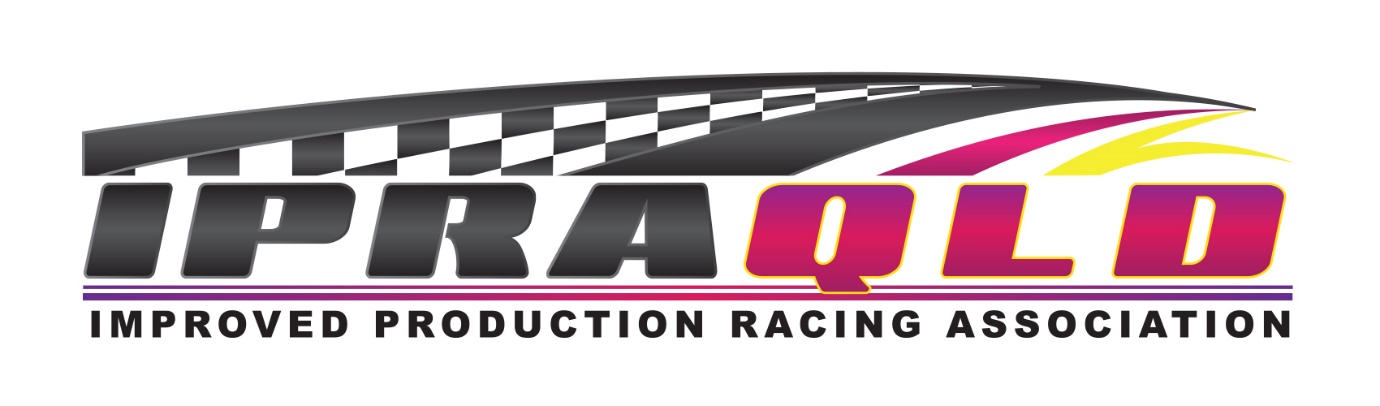 QIPRA RACE CALENDER 2020Round 1:   Morgan Park Raceway March 27/28/29              Round 2:   Morgan Park Raceway June 05/06/07                          Round 3:   To Be Confirmed July 03/04/05Round 4:   Morgan Park Raceway August 28/29/30IPRA NATIONALS Morgan Park Raceway October 02/03/04           Round 5:    Morgan Park Raceway November 20/21/22Please note some dates or venues may be subject to change.QIPRA members will be notified of any changes as soon as possible.